Национальный исследовательский университет«Высшая школа экономики»ЛицейИсследовательская работаВзаимосвязь изучения психологии в рамках школьной программы и стратегий поведения учеников Лицея НИУ ВШЭ в конфликтных ситуациях со сверстниками Выполнила Смирнова Анастасия АлексеевнаВведениеТема: «Взаимосвязь изучения психологии в рамках школьной про-граммы и стратегий поведения учеников Лицея НИУ ВШЭ в конфликтных ситуациях со сверстниками».Цель: Установить, существует ли взаимосвязь между изучением психологии в рамках школьной программы и выбором предпочитаемой в конфликте с ровесниками стратегии, среди учеников 11 класса Лицея НИУ ВШЭ направлений «Психология» и «Социальные и экономические науки».Объект: учащиеся 11 класса Лицея НИУ ВШЭ направлений «Психология» и «Социальные и экономические науки».Предмет: стратегии поведения лицеистов, изучающих и не изучающих психологию в рамках курса школьной программы, в конфликтах с представителями той же возрастной группы.Гипотеза: изучение лицеистами психологии в рамках школьной программы связано с избираемыми ими стратегиях поведения в конфликтных ситуациях с ровесниками.Изучаемая проблема актуальна, так как исследование позволяет выяснить, существует ли взаимосвязь между изучением психологии в рамках школьной программы и поведением подростка в конфликтах с ровесниками. В прикладном плане исследование может быть полезно для самих подростков, так как ведущим видом деятельности представителей данной возрастной группы является интимно-личностное общение: осознание склонностей собеседника к определенной стратегии при противоречии взглядов может помочь в нахождении решения и, возможно, корректировки своих действий при стремлении достижения различных целей (таких, например, как сохранение дружеских отношений).Задачи: 1. Выявить возрастные особенности подростков 16-17 лет.2. Изучить стратегии поведения учеников направления «Психология» с помощью опросника К. Томаса «Стиль поведения в конфликте».3. Изучить стратегии поведения учеников 11 класса направления «Социальные и экономические науки» с помощью опросника К. Томаса «Стиль поведения в конфликте».4. Соотнести предпочитаемые представителями направлений «Психология» и «Социальные и экономические науки» стратегии поведения в конфликтных ситуациях со сверстниками, используя t-критерий Стьюдента.Методами, применяемыми в ходе исследования стали тестирование респондентов, анализ информации, полученной в результате тестирования и изучения литературы, сравнение данных для подведения итогов и формулировки выводов.Основная частьГлава 1. Возрастные особенности старших подростков (16-17 лет)Согласно Г. Крайг, в подростковом возрасте для человеческого разума характерными чертами становятся способность объединения нескольких переменных для решения возникающих проблем, определения возможного влияния одной переменной на другую и объединения и разделения переменных в гипотетико-дедуктивных связях. Однако, основываясь на результатах некоторых исследований, было признано, что способность к формальному операциональному мышлению развивается не у всех индивидуумов. На развитие данного типа мышления влияет несколько факторов: культурные, социально-экономические и интеллектуальный уровень.Кроме того, для подросткового возраста характерно развитие способностей к планированию, анализу своего мышления и формированию стратегий. Таким образом, ряд стадий, характерных для когнитивного развития подростка (рост эффективности использования компонентов обработки информации, усложнение стратегий решения различных проблем, развитие более эффективных способов анализа и сохранения информации и расширение спектра доступных исполнительных функций (планирование, принятие решений и гибкость при выборе стратегии поведения)), а также рост интеллектуальных способностей (факторы взаимозависимы) способствуют рационализации и эффективности решения проблемы.Л. С. Выготский предполагал, что в подростковый период происходит «эволюция содержания мышления» - его резкий переход от основанного, в основном, на чувственном восприятии, к склонности обращать внимание на более значимые для индивидуума объекты.В данный период ведущей деятельностью у человека становится интимно-личностное взаимодействие, что говорит о значимости для представителей данной возрастной группы характера взаимоотношений с окружающими его людьми.Таким образом, для представителей рассматриваемой возрастной группы оказываются важны отношения с окружающими, в том числе – сверстниками, что позволяет прийти к выводу о том, что для подростков значимым в процессе их общения будет поведение в возникающих конфликтах.К. Томасом была предложена модель регулирования конфликта, изменения в конфликтных ситуациях, согласно которой, зависят от двух переменных: степень реализации собственных интересов и учет интересов собеседника. На основании этой модели в 70х годах 20 века была создана таблица, отражающая различие стратегий в зависимости от преследуемых целей.Согласно данной модели, существует 5 различных способов поведения человека в конфликте: 1. Избегание (уклонение) – используя данный стиль преодоления конфликтов, человек, не имея высокой заинтересованности ни собственных приоритетах, ни в целях оппонента, стремится выйти из конфликта, сохраняя нейтральную позицию. 2. Соперничество – стиль поведения в конфликте, для которого характерна «борьба» оппонентов за собственную позицию. В данном случае целью является отстаивание собственных взглядов, при чем интересы собеседника представляют малый интерес и не учитываются. 3. Сотрудничество – избирая данную стратегию поведения, человек ставит перед собой цель достичь удовлетворения интересов обеих сторон, уделяя в равной степени внимание взглядам собеседника и собственным. 4. Приспособление – стратегия, при выборе которой человек преступается со своими целями и взглядами в пользу собеседника. Происходит «подстраивание» собственной позиции под взгляды оппонента. 5. Компромисс – избрав данный стиль поведения в конфликте, человек будет проявлять стремление к его разрешению, при котором будут в некоторой степени удовлетворены интересы обеих сторон, каждой из которых необходимо будет пойти на уступки в пользу оппонента.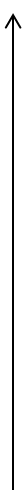 Согласно результатам исследования, приводимым в статье Н. А. Рождественской и А. М. Мамоновой, большинство подростков склонно к приспособлению в конфликтах, а наименее выраженной оказывается стратегия сотрудничества.Н. В. Степанова в своей работе также пишет о том, что подростки склонны к адаптивному поведению, так как характерные для данного возраста особенности развития позволяют человеку более объективно оценивать ситуацию, анализировать происходящее. Автор статьи выделяет несколько факторов, влияющих на формирование адаптивного поведения: осведомленность о конфликтах и адаптивном поведении в них, просвещенность родителей и педагогов, а также атмосфера в обществе подростка, учитывающая особенности, характерные для его возрастной группы. «Условием, повышающим эффективность процесса формирования адаптивного поведения старших подростков в межличностных конфликтах, является взаимодействие субъектов образовательного процесса».Глава 2. Эмпирическое исследование стратегий поведения у представителей направлений «Психология» и «Социальные и экономические науки»2.1. Методика исследованияМетодом, избранным для проведения исследования, стало тестирование лицеистов с помощью опросника, разработанного Ральфом Г. Килманном и Кеннетом У. Томасом. Модель, на основании которой был создан опросник, описана выше. Создатели опросника основывались на исследованиях Р. Блейка и Дж. Мутон. В следствие наблюдений за поведением менеджеров отдельно выбранной компании, Блейк и Мутон предположили, что в зависимости от направленности деятельности работников  к выводу о том, что можно выделить 5 типов управленческого поведения в зависимости от направленности деятельности человека (для составления сетки управленческого поведения были рассмотрены нацеленность менеджеров на производство товаров и на отношение к людям): пессимиста, демократа, организатора, диктатора и манипулятора.Сам опросник представляет из себя 30 пар утверждений, из которых респонденту необходимо выбрать наиболее точно описывающий его вариант. В России применяется адаптация Н. В. Гришиной.Для проведения опроса необходимо было создать интернет-форму, представляющую из себя опросник Томаса, представленный в формате теста с двумя вариантами ответа. В ключе для опросника указано, какой из возможных стратегий соответствовал каждый из вариантов ответа. Сопоставляя полученные ответы с ключами, исследователь может определить, насколько выражен уровень определенной стратегии у респондента. Таким образом, он может быть высоким, средним или низким (количество единиц, соответствующих определенному уровню выраженности стратегий, различается). Далее приведен материал, с помощью которого проводилось тестирование респондентов, а также обработка полученной информации.После переноса необходимой информации из опросника в формат формы на платформе Google, добровольцам с направлений «Психология» и «Социальные и экономические науки» был предоставлен доступ к опросу. Респонденты, указывая при прохождении опроса направление, на котором обучаются, имели неограниченное количество времени, и выбирали из предложенных вариантов ответа наиболее точно описывающий их поведение в конфликтных ситуациях. После того, как опросник был заполнен 20 людьми, обучающимися на каждом из вышеназванных направлений, доступ к форме был закрыт.Затем необходимо было вручную, сопоставляя собранные ответы с ключами, произвести подсчет количества набранных респондентом баллов по каждой стратегии, что позволило определить, насколько выражена у опрашиваемого та или иная стратегия поведения.Следующим шагом в работе было сравнение полученных результатов двух групп с помощью t-критерия Стьюдента.2.2. Результаты тестирования2.2.1. Результаты тестирования лицеистов, обучающихся на направлении «Психология»Для тестирования было отобрано 20 добровольцев из 11 класса. По итогам опроса была составлена диаграмма, отражающая степень выраженности каждой из пяти стратегий поведения в конфликте и количество людей, склонных к применению определенной стратегии.Наиболее часто встречающимися среди выраженных на высоком уровне стратегий стали «Избегание» (13 человек из 20) и «Компромисс» (10 человек); затем – «Приспособление» (7 человек), «Сотрудничество» (6 человек) и «Соперничество» (2 человека). Средний уровень выраженности стратегий «Приспособление» и «Сотрудничество» проявляется соответственно у 13 и 12 человек, соперничество и компромисс - у 8, избегание - у 7. Из выраженных на низком уровне стратегий самой распространенной стала «Соперничество» (10 респондентов), затем – «Сотрудничество» и «Компромисс» (по 2 человека); ни у одного из опрошенных не встретилось плохо выраженных стратегий «Избегание» и «Приспособление». Таким образом, наиболее выраженными и популярными среди одиннадцатиклассников, обучающихся на направлении «Психология», являются стратегии «Избегание» и «Приспособление». Наименее выраженной – «Соперничество».  2.2.2. Результаты тестирования лицеистов, обучающихся на направлении «Социальные и экономические науки»В добровольном тестировании приняло участие 20 одиннадцатиклассников с направления «Социальные и экономические науки». У 8 из опрошенных выявлен высокий уровень выраженности стратегии «Соперничество», что равно количеству людей, склонных к «Сотрудничеству». Так же респондентов с упомянутым уровнем выраженности, но стратегии «Приспособление», оказалось 7, «Компромисс» - 3, «Избегание» - 2. На среднем уровне стратегии «Сотрудничество» и «Приспособление» выражены у одинакового числа опрошенных (10 из 20), «Компромисс» - у 9, «Соперничество» и «Избегание» - по 7. Среди выраженных на низком уровне стратегий наиболее распространенной оказалось «Избегание» – 11 человек; затем «Компромисс» – 9, «Соперничество» - 5, «Приспособление» – 3 и «Сотрудничество» – 2 человека.Таким образом, наименее выраженной из стратегий у опрошенных стало «Избегание». Низкая склонность так же выявлена к «Компромиссу». Склонными к стратегиям «Сотрудничество» на среднем и высоком уровне стали, соответственно, 10 и 8 человек из 20 опрошенных. Высокая склонность к «Соперничеству» выявлена у 8 из 20 респондентов.Глава 3. Сравнение полученных результатовДля сравнения полученных данных необходимо применить t-критерий Стьюдента для каждой из 5 стратегий, где сравниваемыми категориями будут результаты респондентов с рассматриваемых направлений. Для интерпретации полученного значения необходимо сравнить рассчитанное значение t-критерия Стьюдента критическим значением критерия. По имеющейся выборке число степеней свободы составляет 38, следовательно, критическое значение t-критерия Стьюдента составляет 2.024.«Избегание»Среднее арифметическое по данному критерию для представителей направления «Психология» составляет 7,75, средняя ошибка среднего арифметического - 0,451988527; для представителей направления «Социальные и экономические науки» - 4,4 и 0,615587011 соответственно. Тогда t-критерий для этих величин составляет ≈ 4,386. Рассчитанное значение t-критерия больше критического значения, следовательно, отклонение значимо.«Соперничество»По данной стратегии у учащихся направления «Психология» среднее количество набранных баллов составляет 3,5, а средняя ошибка – 0,746181415; учащихся направления «Социальные и экономические науки» - 6,8 и 0,684615265. Значение t-критерия составляет ≈ 3,26. Рассчитанное значение t-критерия больше критического значения критерия, следовательно, отклонение статистически значимо.«Сотрудничество»Для следующей стратегии среднее число набранных баллов у лицеистов, изучающих психологию в рамках школьного курса, составляет 6,95, средняя ошибка - 0,443325384; у лицеистов, не изучающих вышеупомянутую науку – 6,7 и 0,401520655 соответственно. Значение t-критерия составляет ≈ 0,42. Рассчитанная величина меньше критического значения, это позволяет сделать вывод о том, что отклонения статистически не значимы.«Приспособление»Среднее арифметическое набранных баллов у респондентов с направления «Психология» равно 6,4, а средняя ошибка - 0,507014509; с направления «Социальные и экономические науки» - 5,65 и 0,641479419 соответственно. Значение t-критерия составляет ≈ 0,92, что меньше указанного выше критического значения, следовательно, отклонения статистически не значимы«Компромисс»По данной стратегии представители направления «Психология» набрали в среднем 7,55 баллов, ошибка составляет 0,684109304; для обучающихся на направлении «Социальные и экономические науки» эти значения соответственно равны 3,4 и 0,592660558. Значение t-критерия составляет ≈ 4,58. Данная величина больше указанного критического значения, следовательно, отклонение статистически значимо.Глава 4. Обсуждение результатовТаким образом, интерпретация полученной информации позволяет сделать вывод о том, что представители направления «Психология» более склонны к применению стратегий «Компромисс» и «Избегание», чем лицеисты, обучающиеся на направлении «Социальные и экономические науки», в конфликтах с ровесниками. Согласно проведенным вычислениям, к стратегии «Соперничество» в конфликтах со сверстниками оказались более склонны одиннадцатиклассники, в школьную программу которых не включено изучение психологии.Как замечено в части «Обзор использованной литературы», по результатам исследования, проведенного А. М. Мамоновой и Н. А. Рождественской, было сделано предположение, что подростки наиболее склонны в конфликтах к стратегии «Приспособление», однако после подведения итогов данной работы выясняется, что так же распространенной, помимо упомянутой, среди представителей обоих направлений является стратегия «Сотрудничество». Данный вывод противоречит утверждению из вышеупомянутого источника о том, что данная стратегия - наименее популярная у старших подростков. В ходе данного исследования наименее выраженной стратегии среди респондентов из обеих рассматриваемых групп выявить не удалось.ЗаключениеОдной из наиболее важных возрастных особенностей старших подростков является то, что в данный период основным видом деятельности становится интимно-личностное взаимодействие. Поэтому для представителей рассматриваемой возрастной группы значимыми становятся отношения с окружающими.Среди лицеистов, обучающихся на направлении «Психология», наиболее популярной стала стратегия «Избегание», наименее выраженной – «Соперничество».У представителей направления «Социальные и экономические науки» выявлена выраженная на высоком, по сравнению со второй группой респондентов, склонность к стратегии «Соперничество». Примерно на равном уровне выражены остальные стратегии, исключая «Избегание», ставшую наименее популярной.После сравнения результатов проведенного тестирования гипотеза подтвердилась: стратегии поведения в конфликтах с ровесниками лицеистов, изучающих и не изучающих психологию в рамках школьной программы, различны, на что действительно мог повлиять предполагаемый фактор (изучение вышеупомянутой науки).Список литературыКураев Г.А., Пожарская Е.Н. Возрастная психология. Курс лекций. Ростов-на-Дону. 2002 [Электронный ресурс]. Режим доступа: http://cl.rushkolnik.ru/tw_files2/urls_79/9/d-8105/7z-docs/1.pdfКрайг К., Бокум Д. Психология развития. 9-е издание. СПб.: Питер, 2005. Выготский Л.С. Детская психология. Собрание сочинений в шести томах/Под ред. Д.Б. Эльконина. М.: Педагогика, 1984. Т. 4.Светлов В.А. Классификация стратегий поведения в конфликте К. Томаса и Р. Килменна и единая теория конфликта [Электронный ресурс]. Режим доступа: https://www.sworld.com.ua/konfer34/304.pdfРождественская Н. А., Мамонова А. М. Формирование у подростков конструктивных стратегий поведения в конфликтных ситуациях// Вестник Московского университета. Серия 14. Психология. 2010.  №1.Степанова Н. В. Формирование адаптивного поведения старших подростков в межличностных конфликтах в условиях взаимодействия субъектов образовательного процесса. [Электронный ресурс]. Режим доступа: https://cyberleninka.ru/article/v/formirovanie-adaptivnogo-povedeniya-starshih-podrostkov-v-mezhlichnostnyh-konfliktah-v-usloviyah-vzaimodeystviya-subektov.ПриложенияПриложение 1Опросник Килманна-Томаса в переводе Н. В. ГришинойПриложение 2Ключ к опроснику: стратегии «Избегание» соответствуют утверждения 1А, 6А, 5Б, 7А, 9А, 12А, 15Б, 17Б, 19Б, 27А, 23Б, 29Б; стратегии «Соперничество» - 3А, 6Б, 8А, 9Б, 10А, 13Б, 14Б, 16Б, 17А, 22Б, 25А, 28А; «Сотрудничество» - 2Б, 5А, 8Б, 11А, 14А, 19А, 20А, 21Б, 23А, 26Б, 28Б, 30Б; «Приспособление» - 1Б, 3Б, 4Б, 11Б, 15А, 16А, 18А, 21А, 24А, 25Б, 27Б, 30А; «Компромисс» - 2А, 4А, 7Б, 10Б, 12Б, 13А, 18Б, 20Б, 22А, 24Б, 26А, 29А.Приложение 3Уровень выраженности стратегий в зависимости от количества набранных баллов:1АИногда я предоставляю возможность другим взять на себя ответственностьза решение спорного вопроса.БЧем обсуждать, в чем мы расходимся, я стараюсь обратить внимание на то, с чем мы оба согласны.2АЯ стараюсь найти компромиссное решение.2БЯ пытаюсь учесть все интересы: свои и оппонента.3АОбычно я твердо стою на своем.3БИногда я могу утешать других и пытаться сохранить с ними отношения.4АЯ стараюсь найти компромиссное решение.4БИногда я жертвую собственными интересами ради интересов противоположной стороны.5АПри выработке решения ищу помощи со стороны других.5БЯ пытаюсь сделать все возможное, чтобы избежать ненужного обострения в отношениях.6АЯ пытаюсь не создавать себе репутацию неприятного человека.6БЯ пытаюсь навязать другим свою позицию.7АЯ пытаюсь отложить решение вопроса, чтобы иметь время тщательно его обдумать.7БЯ жертвую одними выгодами, чтобы получить взамен другие.8АОбычно я твердо настаиваю на своем.8БЯ пытаюсь сразу же открыто обсудить все интересы и спорные вопросы.9АЯ чувствую, что различия в позициях не всегда стоят того, чтобы о них беспокоиться.9БЯ прилагаю некоторые усилия, чтобы повернуть дело на свой лад.10АЯ твердо настаиваю на своем.10БЯ пытаюсь найти компромиссное решение.11АЯ пытаюсь сразу же открыто обсудить все интересы и спорные вопросы.11БИногда я могу утешать других и пытаться сохранить с ними отношения.12АИногда я избегаю занимать позицию, ведущую к конфронтации.12БЯ готов кое в чем уступить оппоненту, если он тоже мне уступит.13АЯ предлагаю вариант «ни вам, ни нам».13БЯ настаиваю на принятии моих условий.14АЯ излагаю оппоненту мои соображения и интересуюсь его идеями.14БЯ пытаюсь продемонстрировать оппоненту логичность и выгоду принятиямоих условий.15АИногда я могу утешать других и пытаться сохранить с ними отношения.15БЯ пытаюсь сделать все возможное, чтобы избежать ненужного обостренияв отношениях.16АЯ стараюсь щадить чувства других.16БЯ пытаюсь убедить оппонента в выгодности принятия моих условий.17АОбычно я твердо настаиваю на своем.17БЯ пытаюсь сделать все возможное, чтобы избежать ненужного обостренияв отношениях.18АЯ позволяю оппоненту придерживаться своего мнения, если ему от этого лучше.БЯ согласен кое в чем уступить оппоненту, если он тоже кое в чем мне уступит.19АЯ пытаюсь сразу же, открыто, обсудить все интересы и спорные вопросы.19БЯ пытаюсь отложить принятие решения, чтобы иметь время тщательноего обдумать.20АЯ пытаюсь сразу же обсудить противоречия.20БЯ пытаюсь найти справедливое сочетание из выгод и уступок для каждого из нас.21АПри подготовке к переговорам я стараюсь учитывать интересы оппонента.21БЯ больше склонен к непосредственному и открытому обсуждению проблемы.22АЯ стараюсь найти позицию, находящуюся между позицией оппонента и моей.22БЯ настаиваю на своих интересах.23АОчень часто я стараюсь удовлетворить все интересы, свои и оппонента.23БИногда я предоставляю право решать проблему другим.24АЯ стараюсь пойти навстречу оппоненту, если его условия слишком для негомного значат.24БЯ пытаюсь склонить оппонента к компромиссу.25АЯ пытаюсь продемонстрировать оппоненту логичность и выгоду принятиямоих условий.25БПри подготовке к переговорам я пытаюсь учитывать интересы оппонента.26АЯ предлагаю вариант «ни вам, ни нам».26БЯ почти всегда пытаюсь удовлетворить все пожелания, как свои, так и оппонента.27АИногда я избегаю занимать позицию, ведущую к конфронтации.27БЯ позволяю оппоненту придерживаться своего мнения, если ему от этого лучше.28АОбычно я твердо стою на своем.28БПри выработке решения я постоянно ищу помощи со стороны других.29АЯ предлагаю вариант «ни вам, ни нам».29БЯ чувствую, что различия в позициях не всегда стоят того, чтобы о них беспокоиться.30АЯ стараюсь щадить чувства других.30БЯ всегда стараюсь найти решение проблемы совместно с оппонентом.УровеньУровеньУровеньНизкийСреднийВысокийИзбегание0-34-78-12Соперничество0-34-89-12Сотрудничество0-45-78-12Приспособление0-23-78-12Компромисс0-45-89-12